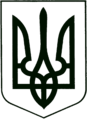 УКРАЇНАМОГИЛІВ-ПОДІЛЬСЬКА МІСЬКА РАДА
ВІННИЦЬКОЇ ОБЛАСТІР О З П О Р Я Д Ж Е Н Н ЯМІСЬКОГО ГОЛОВИ                                              Про надання матеріальної допомоги             Керуючись  ст. 42 Закону України «Про  місцеве  самоврядування  в Україні»,  рішенням 14 сесії міської ради 8 скликання від 23.12.2021р. № 419 «Про затвердження міської Програми «Соціальний захист та соціальне забезпечення громадян на 2022-2024  роки», рішенням 4 сесії міської ради 8 скликання від 18.02.2021р. № 86 «Про затвердження Положення про порядок надання матеріальної грошової допомоги жителям Могилів-Подільської міської територіальної громади  Могилів-Подільського району Вінницької області», розпорядженням міського голови від 18.02.2021р. № 39 «Про затвердження Положення про Комісію  та її особового складу з розгляду питань надання  матеріальної  допомоги жителям Могилів-Подільської міської територіальної громади Могилів-Подільського району Вінницької області», відповідно Протоколу №2 від 02.02.2024 засідання Комісії з розгляду питань надання  матеріальної  допомоги жителям Могилів-Подільської міської територіальної громади Могилів-Подільського району Вінницької області:     1. Надати матеріальну допомогу жителям Могилів-Подільської міської територіальної громади  Могилів-Подільського району Вінницької області, згідно додатку.      2.  Начальнику фінансово-економічного управління міської ради (Власюк М. В.)  профінансувати витрати, пов’язані з  наданням матеріальної допомоги по КПКВ 0213242  КЕКВ 2730 в сумі 84 500,00 грн  (вісімдесят чотири тисячі п’ятсот грн 00 коп).     3. Начальнику відділу бухгалтерського обліку та звітності,  головному  бухгалтеру апарату міської ради та виконкому (Куйбіді М.В. ) провести відповідні виплати.     4. Контроль за виконання даного розпорядження залишаю за собою.            Міський голова                                                   Геннадій ГЛУХМАНЮК                                                                                                                                            Додаток					                                    до розпорядження міського голови						                        від   06.02.2024  № 24-рСписок на надання матеріальної допомоги жителям  Могилів-Подільської міської територіальної громади  Могилів-Подільського району Вінницької області                                                                                                                           Разом: 84 500 грн 00 коп                                                                          (вісімдесят чотири тисячі п’ятсот грн 00 коп)Перший заступник міського голови                                       Петро БЕЗМЕЩУКВід  06.02.2024 м. Могилів-Подільський №   24-р№Прізвище, ім'я, по-батьковіСерія та номер паспортаІдентифікаційний номерАдресаПричина надання матеріальної допомогиСума, грн1Дубенко Л.Д.<персональні дані><персональні дані><персональні дані>На лікування3000,002Ткачук Г. В.<персональні дані><персональні дані><персональні дані>На лікування ОНКО5000,003Лехкун Т. П.<персональні дані><персональні дані><персональні дані>Скрутне матеріальне становище5000,004Лехкун С. В.<персональні дані><персональні дані><персональні дані>На лікування4000,005Гаврищук І. М.<персональні дані><персональні дані><персональні дані>На лікування3000,006Рибалкіна Т. В.<персональні дані><персональні дані><персональні дані>На поховання сестри3000,007Іжаківський О. С.<персональні дані><персональні дані><персональні дані>На лікування5000,008Лук’яненко В. М.<персональні дані><персональні дані><персональні дані>На лікування3000,009Островська Л. А.<персональні дані><персональні дані><персональні дані>Скрутне матеріальне становище4000,0010Хібовський І. С.<персональні дані><персональні дані><персональні дані>Скрутне матеріальне становище2000,0011Шквира Галина Олексіївна<персональні дані><персональні дані><персональні дані>На лікування3000,0012Сінькова Л. П.<персональні дані><персональні дані><персональні дані>На поховання сина3000,0013Шевчук С. В.<персональні дані><персональні дані><персональні дані>На лікування2000,0014Собко С.В.<персональні дані><персональні дані><персональні дані>На лікуванняОНКО5000,0015Стецюк Г. І.<персональні дані><персональні дані><персональні дані>На лікування (ОНКО)5000,0016Наглій Ю. М.<персональні дані><персональні дані><персональні дані>Як одинокій матері2000,0017Козлов С. В.<персональні дані><персональні дані><персональні дані>На лікування2000,0018Зіняк І. П.<персональні дані><персональні дані><персональні дані>На лікування 4000,0019Бурмістенко М. П.<персональні дані><персональні дані><персональні дані>На лікування 2000,0020Когаївський І. І.<персональні дані><персональні дані><персональні дані>На лікування3000,0021Чорний Р. О.<персональні дані><персональні дані><персональні дані>На лікування3000,0022Перевознюк В. М.<персональні дані><персональні дані><персональні дані>На лікування 3000,0023Миронюк А. В.<персональні дані><персональні дані><персональні дані>На лікування після поранення5000,0024Мітряну М. І.<персональні дані><персональні дані><персональні дані>На лікування3500,0025Дацькова С. Б.<персональні дані><персональні дані><персональні дані>На лікування2000,00